Тема «Вот ежик ни головы ни ножек»Цель: Учить лепить ежика, передавая характерные особенности внешнего вида, экспериментировать с художественными материалами для изображения колючей «шубки», или без колючек. Направить на самостоятельный поиск средств образной выразительности. Воспитывать уверенность в изобразительной деятельности.Материалы: соленое тесто, для иголок разный материал на  выбор(семечки, зубочистки, крупа, макароны…), стеки, клеенки…Ход работы:Колючий недотрогаЖивет в глуши лесной.Иголок очень много, а нитки ни одной.   После беседы о внешнем виде и образе жизни ежей прочитать рассказ Е.Чарушина «Ежик».Воспитатель предлагает слепить ежиков с разными колючками (рассмотреть предлагаемый материал). Поинтересоваться, как дети будут лепить ежа (из целого куска теста), с колючками или без.1.Расскатываем в овал;2.Вытягиваем и заостряем носик;3.Оформляем колючки (по своему желанию);4.Оформляем мордочкуИгра «Ежик»Дети встают в круг. Руки вытягивают вперед. В центре – еж.Все говорят такие слова:- Что ж ты, еж, такой колючий?А еж отвечает:- Это я на всякий случай.Знаешь, кто мои соседи?Волки, лисы и медведи.На слова «медведи» «еж» бежит по кругу и старается запятнать детей, т.е. дотронуться до рук, а дети должны быстро убрать руки.Дети берут тесто, готовят свое рабочее место, выбирают по своему желанию материал для иголок  и начинают лепить.После просушки изделий разместить ежиков на «полянке» и оформить выставку «Вот ежик – ни головы, ни ножек»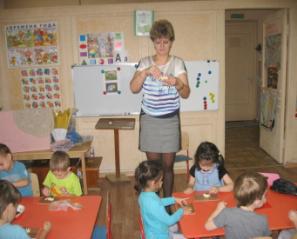 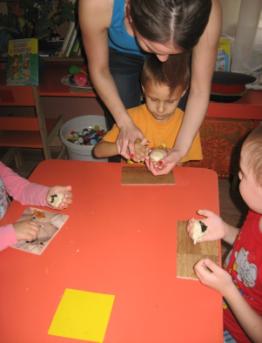 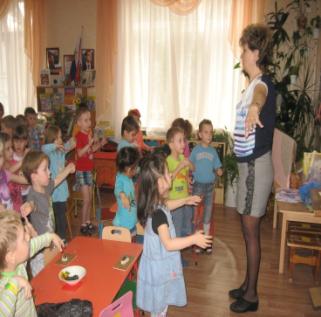 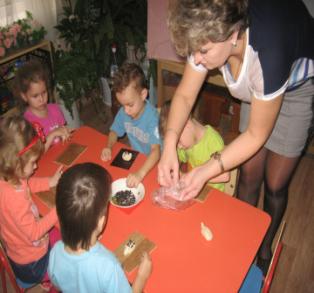 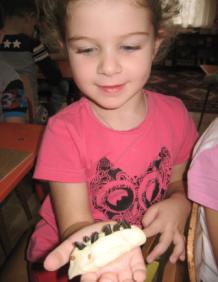 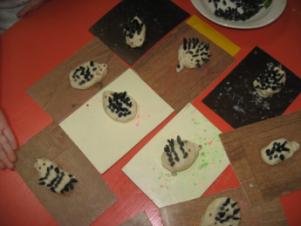 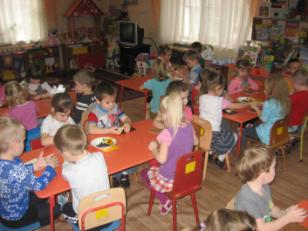 